治水事業促進全国大会 決議 要請状況鈴 木 財 務 大 臣１１月９日（木）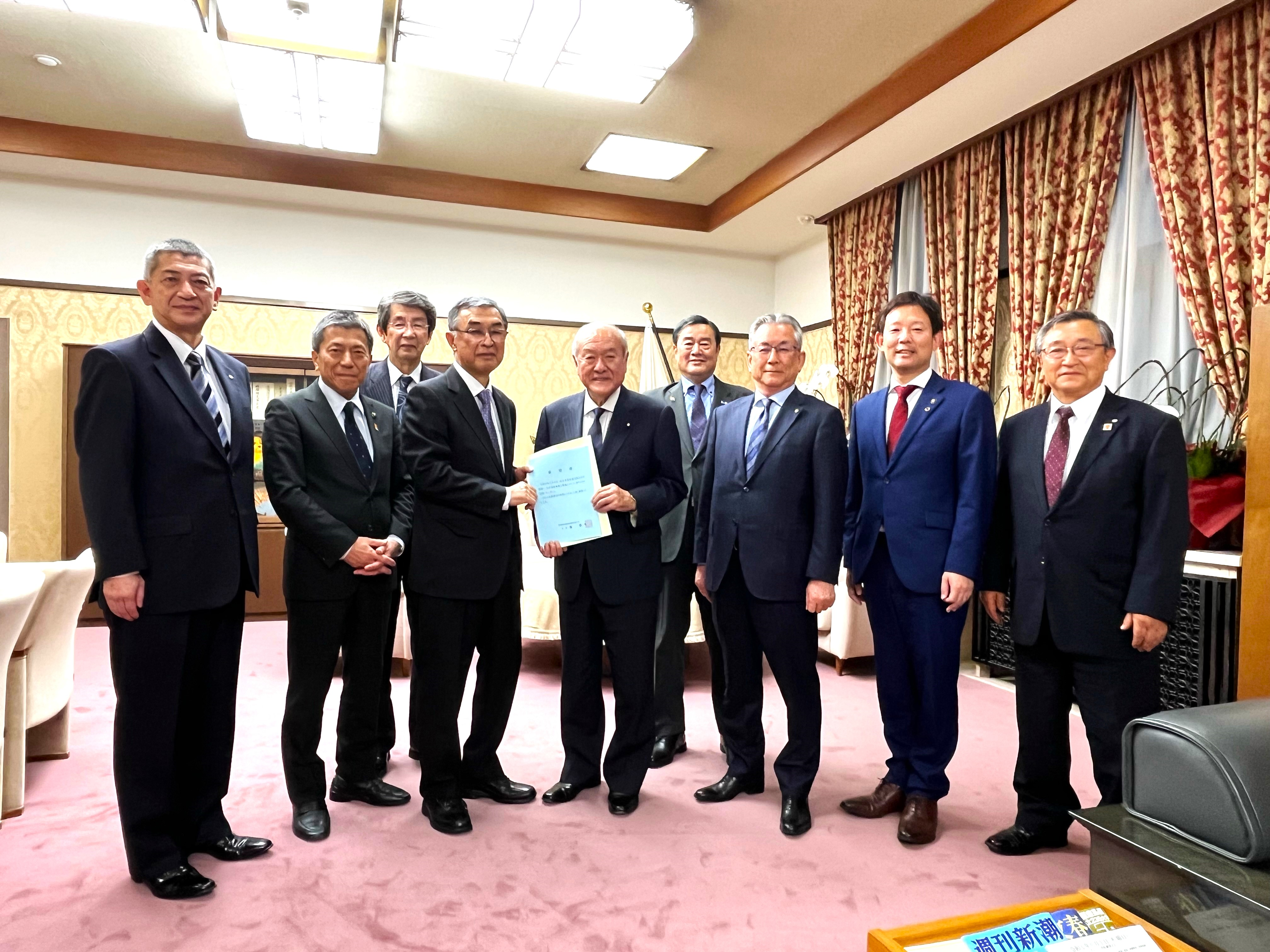 